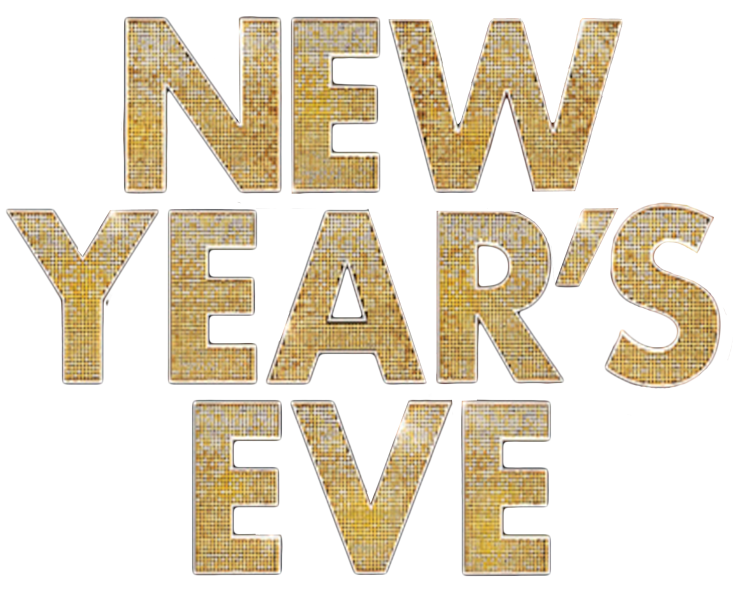 MenuHors d’’oeuvresButternut & Goat Cheese Tartlets $20/1 dozenShrimp Cocktail $M/PLocal Cheese Board $12 per personArtichoke Dip $10/pintBabette’s Assorted Hors d’oeuvres Platter $15/per personEntrée ItemsRoast Sirloin 24/lbSeared Salmon 22/lbPotato Gratin 18sm/40lgSautéed Vegetables 12/lbDessertsDecorated Sugar Cookies $24/dzMini Festive Cupcakes $18/dzChocolate Torte $25Chocolate Croissant Bread Pudding $15Hangover BreakfastFrittata $20sm/$25lgFrench Toast Casserole $25sm/45lgBiscuit Bacon Sandwiches $4.50 Ham & Swiss Croissants $5Mini Muffin Box $15/dz